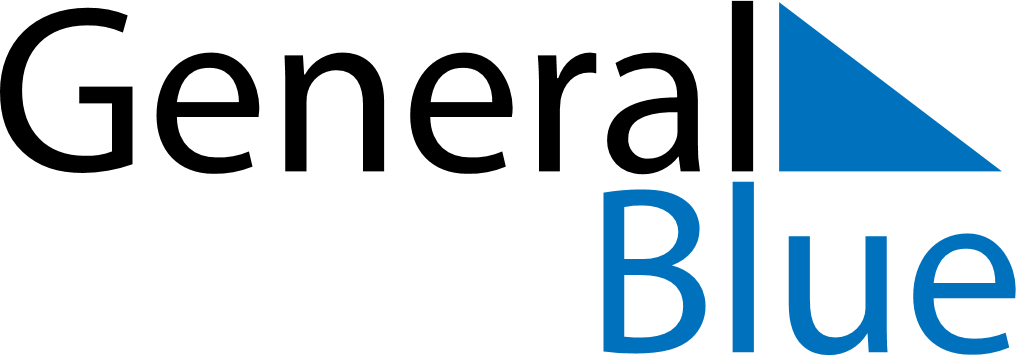 September 2203September 2203September 2203September 2203September 2203SundayMondayTuesdayWednesdayThursdayFridaySaturday123456789101112131415161718192021222324252627282930